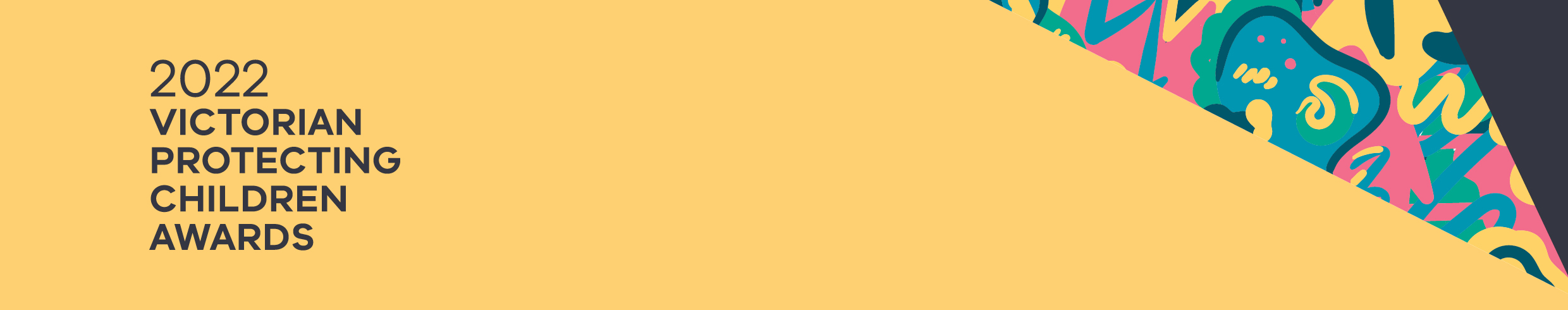 For more information please read through the nominations guide and writing tips available for download at www.dffh.vic.gov.au/victorian-protecting-children-awardsTo receive this document in another format, phone 1300 78 29 78, using the National Relay Service 13 36 77 if required, or email Commission for Children and Young People, <contact@ccyp.vic.gov.au>.Nominations must be received by 11.59pm on Friday 20 May 2022. Please email your nomination to the Commission for Children and Young People at contact@ccyp.vic.gov.au. Nominator detailsThe nomination form and related information will be handled in accordance with the Department of Families Fairness and Housing’s Privacy Policy, the Commission for Children and Young People’s privacy policies and the Privacy and Data Protection Act 2014 http://www.austlii.edu.au/au/legis/vic/num_act/padpa201460o2014317/ .Please mark with an ‘x’ to confirm you have read and accept the terms and conditions incorporated throughout the nomination form.									Type of nominationNominations are open to individuals, teams or groups.   For an individual nomination, see page 3. For team/group nominations, see page 4.Nominee details – IndividualTo your knowledge, has the nominee been subject to disciplinary action within the child protection sector? Please mark with an ‘X’.Please note: Shortlisted nominees will be subject to police checks and (where relevant), carer register screening, co-ordinated by DFFHShortlisted nominees will be asked to provide high quality photographs and biographies at a specified timeShortlisted nominees will be expected to attend the Awards Ceremony in Melbourne CBD in September 2022 (date to be confirmed)With prior consent, Awards recipients may have their award details published in several outlets, media releases and promotional materials.Nominee details – GroupA group could be a team, group or organisation and is defined as:a number of people from the same team working on a projecta number of people from different teams working on the same projecta number of people who work towards achieving better outcomes for clientsTeam members must have played an active role in the outcome of the project/work being nominated.All correspondence for group nominations will be sent to the group representative. It is the responsibility of the group representative to inform all team members. If you are the nominator you cannot be included in a group nomination as a group representative or team member.Has any member or members of the nominated group been subject to disciplinary action within the child protection sector? Please mark with an ‘X’.Please note: Shortlisted nominees will be subject to police checks and (where relevant), carer register screening, co-ordinated by DFFHShortlisted nominees will be asked to provide high quality photographs and biographies at a specified timeShortlisted nominees will be expected to attend the Awards Ceremony in Melbourne CBD in September 2022 (date to be confirmed)With prior consent, Awards recipients may have their award details published in several outlets, media releases and promotional materials.Nomination statementThe Award will be judged on the relevance of the nomination to the award category.Summary of achievement: This section provides the judging panel with an outline of why the nomination is being made. It should be no longer than 100 words and identify the impact of the contribution made by the individual/group.Provide a summary of what the nominee has done in relation to the selected award category.The impact: This section provides the judging panel with an outline of the impact of the nominee’s contribution against the award criteria of recognising contributions of an Aboriginal person, persons or organisation in Victoria to the safety and wellbeing of Aboriginal children and young people (max 500 words).Additional information: This section allows a further 150 words to provide any relevant supporting information that further informs the selection panel and may add value to the nomination. Relevant materials including documents, images, video and website links may also be included in your submission.Referee details Provide contact details of two referees.Attach a supporting letter from each referee (maximum 300 words).One referee must be from a different organisation to the nominee.Referees must be independent from the nominator or nominee.Referee 1Referee 2The Commission for Children and Young People’s ‘Walda Blow Aboriginal Children and Young People Award’The Walda Blow Aboriginal Children and Young People Award’ recognises contributions of an Aboriginal person, persons or organisations in Victoria to the safety and wellbeing of Aboriginal children and young people. This award was established in partnership with the Victorian Commissioner for Aboriginal1 Children and Young People, in memory of Aunty Walda Blow - a proud Yorta Yorta and Wemba Wemba Elder who lived her life in pursuit of equality. Amongst her many contributions over 40 years of service to the Victorian Koori community, Aunty Walda: was an early founder of the Dandenong and District Aboriginal Cooperative established the Women’s Interfaith Network  for 21 years managed the Margaret Tucker Hostel which provided supported accommodation for young Aboriginal girls and their children aged 15 to 18 years  In Aunty Walda’s name, this Award recognises contributions of an Aboriginal person in Victoria to the safety and wellbeing of Aboriginal and/or Torres Strait Islander children and young people.  For more information on Aunty Walda please visit the Aboriginal Victoria – Aboriginal Honour Roll website.2 InstructionsPlease read the terms and conditions before you commence your nominations. This covers important information such as eligibility, nomination process, screening and judging.Please complete all sections of the nominations form. We encourage you to attach a photo of the nominee/s with the nomination form. However, if you are unable to do so, this will not impact on your ability to submit your nomination.You cannot nominate yourself.Nomination formCommission for Children and Young People’sWalda Blow Children and Young People AwardFirst nameLast nameJob titleOrganisationPhoneEmailRelationship to nomineeFirst nameLast nameJob titleOrganisationAddressSuburbPostcodePhoneEmailYesNoUnsurePlease mark with an ‘x’ to confirm the nominee is aware of these requirements and has consented to this nomination.Group nameGroup representative first nameGroup representative last nameJob titleOrganisationAddressSuburbPostcodePhoneEmailYesNoUnsurePlease mark with an ‘x’ to confirm that the nominator has obtained permission from the appropriate representative of this nominated group.NameJob titleOrganisationPhoneEmailRelationship to nomineeNameJob titleOrganisationPhoneEmailRelationship to nominee 